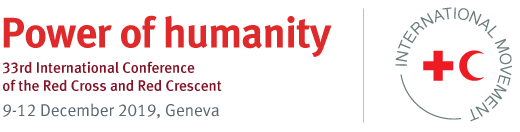 33rd International Conference of the Red Cross and Red CrescentResolution Reporting Form (For your reference and internal use only. Please note that all reports need to be submitted via the online reporting form)Resolution 3: Time to act: Tackling epidemics and pandemics togetherHas your State/National Society/Institution incorporated the commitments contained in this resolution into the relevant strategic or operational plans? Yes The commitments are incorporated into:Operational plan / Roadmap (IHL Action Plan, adopted by the IHL Inter-Agency Commission)At the National levelExplanation:In Accordance with the IHL Implementation Action Plan adopted by Georgian IHL Commission, 150 trainings of Mental Health and Psychosocial Support Training of Trainers (ToTs) and refresher trainings were conducted and 3500 staff members and volunteers were trained.In the period of 2021-2023, the National Center for Disease Control and Public Health established a National Rapid Response Team (RRT), which was trained to respond to epidemics and pandemics. Training material was developed by the members of the national rapid response team, through which public health specialists in all regions of the country were trained as members of the RTT (a total of 112 public health specialists). Currently GRCS has 200 instructors, qualified to train volunteers and 1011 volunteer trainers who are properly trained to further disseminate the knowledge in their respective communities.Has your State/National Society/Institution been working with other partners to implement the commitments contained in this resolution?yes Partner with:National Red Cross Society of GeorgiaGovernment and/or public authorities Have you encountered any challenges in implementing the commitments contained in this resolution? YesMobilizing the necessary technical and financial resources was the main challenge. Malfunctions and gaps in the Internet and communication facilities were also an issue.Have the commitments contained in this resolution had an impact on the work and direction of your State/National Society/Institution? YesType of impact:Cooperation between Government/public authorities and National Society has been strengthenedIncrease in mobilization of resourcesTraining and capacity of staff and volunteers has increased (for National Societies) OtherDetails about the impact:Within the framework of the mentioned resolution, the level of cooperation between the Georgian government agencies and the Red Cross Society was further deepened. The mentioned circumstance will also be a positive factor in the future in relation to the various arising challenges.Have the commitments contained in this resolution had an impact on the communities that your State/National Society/Institution serves?YesDescription of the impact:Activities which were conducted by Georgian Government in cooperation with Georgian Red Cross Society was crucial to the execution of the National Action Plan on the Implementation of IHL and its outcomes reflected on the process of dealing with COVID-19. Therefore, the commitments which are laid out in the resolution and according to which Georgian IHL Commission and Georgian Red Cross Society have implemented various number of activities, had a positive impact on the Georgian population.